Trabalho Para Casa - A Semente II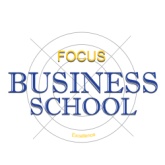 5. Que tipo de negócio é que eu gostaria de iniciar?1. Como posso semear minha semente (dinheiro) para o reino de Deus?2. Porque é tão importante o dízimo?3.Quais oportunidades de negócio tenho e o que posso pensar em fazer?4A. Quais são os meus talentos?Em que eu sou bom?4B. Como aplica-lo em meus negócios?